«Бо – Бо», «Бай – Бай»Игра со звуками. Звук Б. Артикуляция звука Б (губы сомкнуты, умеренно надуть щёки, утрированно «разорвать» губы, с произнесением «Б». Опора на зрительный анализатор через зеркало). Игра «Поймай звук». Образ буквы (стихи про букву, обвести пальчиком, выкладывание из палочек, шнурка нахождение буквы среди других знаков). «Найди букву» (игра с гречкой). Бабина буква. «Букву Б нам надо знать, чтобы бабу к нам позвать»Предм.игра.Вызывание активной речи. Звук Б в звукоподражаниях «Бо-Бо», «Бай-Бай». Игрушки – кукла с перевязанной щекой, кукла в кроватке.  Использование картинок из альбома звукоподражаний (Дедюхина Г.В.)Предлагаемые инструкции и вопросы: На столе лежат игрушки – кукла с перевязанной щекой, кукла в кроватке. Картинка -  соответственно, из альбома звукоподражаний (Дедюхина Г.В.)• Покажи, где малыш (ляля) болеет? (Взрослый даёт образец звукоподражания «Бо-Бо»)   Покажи, где девочка спит? (Взрослый даёт образец звукоподражания «Бай-Бай»), сопровождая       жестом.• Как малыш (ляля) болеет?  (Взрослый побуждает к произнесению звукоподражания «Бо-Бо»). Как девочка спит? (Взрослый побуждает к произнесению звукоподражания «Бай-Бай»).Соотнесение игрушек с картинкой.  (То же с картинкой) Покажи, где малыш (ляля) болеет? (Взрослый даёт образец звукоподражания «Бо-Бо»)Покажи, где девочка спит? (Взрослый даёт образец звукоподражания «Бай-Бай»),сопровождая       жестом.Как малыш (ляля) болеет?  (Взрослый побуждает к произнесению звукоподражания «Бо-Бо»).Как девочка спит? (Взрослый побуждает к произнесению звукоподражания «Бай-Бай»).Спрячь малыша (лялю), который болеет. Закрываем картинку ладошкой ребёнка, обращаемвнимание на девочку, которая спит: Девочка спит «Бай –Бай»; Спрячь девочку, которая спит,        обращаем внимание на малыша, который болеет: Малыш(ляля) болеет «Бо –Бо».Дай малышу(ляле) 2 синих цветочка (мозаика) (Нажимая на каждую мозаику, побуждать к произнесению соответствующего количества звукоподражаний «Бо –Бо»).Дай девочке 2 зелёных цветочка (то же «Бай-Бай») Речь –движение:1.Взрослый произносит звукоподражание, сопровождая его имитирующими действиями: «Бай-Бай» (Повороты туловища вправо-влево, ладони обеих рук прижаты к уху)«БО-БО» (Движения туловища вправо-влево, руки прижаты к "больному" месту) 2. «Раз, два, три, четыре, (хлопаем в ладоши)Кто живёт у нас в квартире? (шагаем на месте)Раз, два, три, четыре, пять (прыжки на месте)Всех могу пересчитать: (шагаем на месте)Папа, мама, имя брата, сестры, баба, деда, я.Вот, моя семья»Пальчиковые гимнастики (на выбор): «Этот пальчик – дедушка…(поочерёдно загибаем пальчики, начиная с большого)», «Сорока – ворона», «Пальчики кивают» (О.И.Крупенчук),  «В гостях у бабушки с дедушкой» ( О.И.Крупенчук). «Три медведя»; «Репка».  Работа над модуляцией голоса. Предлагаемые фразы:-Баба, иди!-Ляля, иди!-Собака (ав-ав), беги!- Киса, беги! 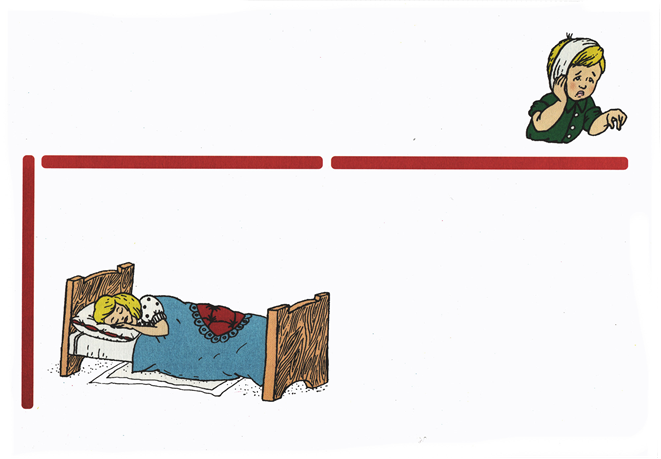 